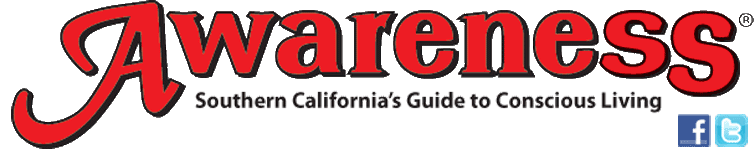 March – April, 2013KID’s Reviews by Lyda WhitingEARTH REMEMBERS WHENWritten by Dawn WynneIllustrated by Gloria PineiroOnce, the earth was beautiful,with pristine oceans and clean air.Forests covered the land, and creatures large and small were plentiful.  Once people cared for theearth, conserving resources to protectthe world they loved.  Once, food waseaten fresh and came directly from theland and sea.Look at the beauty of the ocean, and then confront the devastating results of water pollution.  See the beauty of the trees, andthen learn about deforestation.The earth is still beautiful, and peopleare working together to heal, preserveand protect the planet we share. This bookencourage children to learn about the issuesand contribute to the solutions by growing gardens, recycling and usingthings in creative ways.Lovely double-page illustrationsof the beauty of the world, and fold-outpages powerfully showing the threatsto that beauty make this book acompelling call to action.Recommended for ages 5-8.